AEFE - Agence pour l’enseignement français à l’étranger—Élection à la Commission consultative paritaire locale n°2CCPL2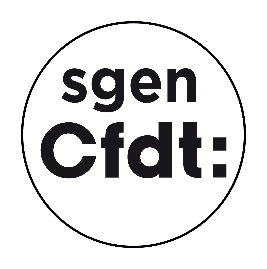 SCRUTIN DU 6 DÉCEMBRE 2018Confédération française démocratique du travail - CFDTSyndicat général de l’éducation nationale - Sgen-CFDTAEFE - Agence pour l’enseignement français à l’étranger—Élection à la Commission consultative paritaire locale n°2CCPL2 SCRUTIN DU 6 DÉCEMBRE 2018Confédération française démocratique du travail - CFDTSyndicat général de l’éducation nationale - Sgen-CFDTAEFE - Agence pour l’enseignement français à l’étranger—Élection à la Commission consultative paritaire locale N°2CCPL2SCRUTIN DU 6 DÉCEMBRE 2018Confédération française démocratique du travail - CFDTSyndicat général de l’éducation nationale - Sgen-CFDTAEFE - Agence pour l’enseignement français à l’étranger—Élection à la Commission consultative paritaire locale N°2CCPL2SCRUTIN DU 6 DÉCEMBRE 2018Confédération française démocratique du travail - CFDTSyndicat général de l’éducation nationale - Sgen-CFDT